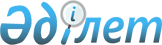 О бюджете села Борисовка на 2024-2026 годыРешение Атбасарского районного маслихата Акмолинской области от 22 декабря 2023 года № 8С 10/7
      В соответствии с пунктом 2 статьи 9-1 Бюджетного кодекса Республики Казахстан, подпунктом 1) пункта 1 статьи 6 Закона Республики Казахстан "О местном государственном управлении и самоуправлении в Республике Казахстан", Атбасарский районный маслихат РЕШИЛ:
      1. Утвердить бюджет села Борисовка на 2024-2026 годы согласно приложениям 1, 2 и 3 соответственно, в том числе на 2024 год в следующих объемах:
      1) доходы – 22 020 тысяч тенге, в том числе:
      налоговые поступления – 7 619 тысяч тенге;
      неналоговые поступления – 0 тенге;
      поступления от продажи основного капитала – 0 тенге;
      поступления трансфертов – 14 401 тысяча тенге;
      2) затраты – 22 020 тысяч тенге;
      3) чистое бюджетное кредитование – 0 тенге:
      бюджетные кредиты – 0 тенге;
      погашение бюджетных кредитов – 0 тенге;
      4) сальдо по операциям с финансовыми активами – 0 тенге:
      приобретение финансовых активов – 0 тенге;
      поступления от продажи финансовых активов государства – 0 тенге;
      5) дефицит (профицит) бюджета – 0 тенге;
      6) финансирование дефицита (использование профицита) бюджета – 0 тенге:
      поступление займов – 0 тенге;
      погашение займов – 0 тенге;
      используемые остатки бюджетных средств – 0 тенге.
      2. Учесть в бюджете села Борисовка на 2024 год объем бюджетной субвенции, передаваемой из районного бюджета в бюджет села Борисовка в сумме 13 901 тысяча тенге.
      3. Учесть, что в бюджете села Борисовка на 2024 год предусмотрены целевые трансферты из вышестоящих бюджетов, согласно приложению 4.
      4. Настоящее решение вводится в действие с 1 января 2024 года. Бюджет села Борисовка на 2024 год Бюджет села Борисовка на 2025 год Бюджет села Борисовка на 2026 год Целевые трансферты из вышестоящих бюджетов на 2024 год
					© 2012. РГП на ПХВ «Институт законодательства и правовой информации Республики Казахстан» Министерства юстиции Республики Казахстан
				
      Председатель Атбасарского районного маслихата 

Н.Рахимов
Приложение 1 к решению
Атбасарского районного маслихата
от 22 декабря 2023 года
№ 8С 10/7
Категория
Категория
Категория
Категория
Сумма, тысячи тенге
Класс
Класс
Класс
Сумма, тысячи тенге
Подкласс
Подкласс
Сумма, тысячи тенге
Наименование
Сумма, тысячи тенге
I. Доходы
22 020
1
Hалоговые поступления
7 619
01
Подоходный налог
317
2
Индивидуальный подоходный налог
317
04
Налоги на собственность
4 374
1
Налоги на имущество
445
3
Земельный налог
23
4
Налог на транспортные средства
3 895
5
Единый земельный налог
11
05
Внутренние налоги на товары, работы и услуги
2 928
3
Поступления за использование природных и других ресурсов
2 928
2
Неналоговые поступления
0
3
Поступления от продажи основного капитала
0
4
Поступления трансфертов
14 401
02
Трансферты из вышестоящих органов государственного управления
14 401
3
Трансферты из районного (города областного значения) бюджета
14 401
Функциональная группа
Функциональная группа
Функциональная группа
Функциональная группа
Сумма, тысячи тенге
Администратор бюджетных программ
Администратор бюджетных программ
Администратор бюджетных программ
Сумма, тысячи тенге
Программа
Программа
Сумма, тысячи тенге
Наименование
Сумма, тысячи тенге
II. Затраты
22 020
01
Государственные услуги общего характера
19 614
01
124
Аппарат акима города районного значения, села, поселка, сельского округа
19 614
01
124
001
Услуги по обеспечению деятельности акима города районного значения, села, поселка, сельского округа
19 614
07
Жилищно-коммунальное хозяйство
1 906
07
124
Аппарат акима города районного значения, села, поселка, сельского округа
1 906
07
124
008
Освещение улиц в населенных пунктах
1 406
07
124
011
Благоустройство и озеленение населенных пунктов
500
12
Транспорт и коммуникации
500
12
124
Аппарат акима города районного значения, села, поселка, сельского округа
500
12
124
013
Обеспечение функционирования автомобильных дорог в городах районного значения, селах, поселках, сельских округах
500
III. Чистое бюджетное кредитование
0
Бюджетные кредиты
0
Погашение бюджетных кредитов
0
IV. Сальдо по операциям с финансовыми активами 
0
Приобретение финансовых активов 
0
Поступления от продажи финансовых активов государства
0
V. Дефицит (профицит) бюджета 
0
VI. Финансирование дефицита (использование профицита) бюджета 
0
Поступление займов
0
Погашение займов
0
Используемые остатки бюджетных средств
0Приложение 2 к решению
Атбасарского районного маслихата
от 22 декабря 2023 года
№ 8С 10/7
Категория
Категория
Категория
Категория
Сумма, тысячи тенге
Класс
Класс
Класс
Сумма, тысячи тенге
Подкласс
Подкласс
Сумма, тысячи тенге
Наименование
Сумма, тысячи тенге
I. Доходы
22 155
1
Hалоговые поступления
7 998
01
Подоходный налог
333
2
Индивидуальный подоходный налог
333
04
Налоги на собственность
4 591
1
Налоги на имущество
467
3
Земельный налог
23
4
Налог на транспортные средства
4 090
5
Единый земельный налог
11
05
Внутренние налоги на товары, работы и услуги
3 074
3
Поступления за использование природных и других ресурсов
3 074
2
Неналоговые поступления
0
3
Поступления от продажи основного капитала
0
4
Поступления трансфертов
14 157
02
Трансферты из вышестоящих органов государственного управления
14 157
3
Трансферты из районного (города областного значения) бюджета
14 157
Функциональная группа
Функциональная группа
Функциональная группа
Функциональная группа
Сумма, тысячи тенге
Администратор бюджетных программ
Администратор бюджетных программ
Администратор бюджетных программ
Сумма, тысячи тенге
Программа
Программа
Сумма, тысячи тенге
Наименование
Сумма, тысячи тенге
II. Затраты
22 155
01
Государственные услуги общего характера
19 749
01
124
Аппарат акима города районного значения, села, поселка, сельского округа
19 749
01
124
001
Услуги по обеспечению деятельности акима города районного значения, села, поселка, сельского округа
19 749
07
Жилищно-коммунальное хозяйство
1 906
07
124
Аппарат акима города районного значения, села, поселка, сельского округа
1 906
07
124
008
Освещение улиц в населенных пунктах
1 406
07
124
011
Благоустройство и озеленение населенных пунктов
500
12
Транспорт и коммуникации
500
12
124
Аппарат акима города районного значения, села, поселка, сельского округа
500
12
124
013
Обеспечение функционирования автомобильных дорог в городах районного значения, селах, поселках, сельских округах
500
III. Чистое бюджетное кредитование
0
Бюджетные кредиты
0
Погашение бюджетных кредитов
0
IV. Сальдо по операциям с финансовыми активами 
0
Приобретение финансовых активов 
0
Поступления от продажи финансовых активов государства
0
V. Дефицит (профицит) бюджета 
0
VI. Финансирование дефицита (использование профицита) бюджета 
0
Поступление займов
0
Погашение займов
0
Используемые остатки бюджетных средств
0Приложение 3 к решению
Атбасарского районного маслихата
от 22 декабря 2023 года
№ 8С 10/7
Категория
Категория
Категория
Категория
Сумма, тысячи тенге
Класс
Класс
Класс
Сумма, тысячи тенге
Подкласс
Подкласс
Сумма, тысячи тенге
Наименование
Сумма, тысячи тенге
I. Доходы
22 294
1
Hалоговые поступления
8 277
01
Подоходный налог
345
2
Индивидуальный подоходный налог
345
04
Налоги на собственность
4 751
1
Налоги на имущество
483
3
Земельный налог
23
4
Налог на транспортные средства
4 233
5
Единый земельный налог
12
05
Внутренние налоги на товары, работы и услуги
3 181
3
Поступления за использование природных и других ресурсов
3 181
2
Неналоговые поступления
0
3
Поступления от продажи основного капитала
0
4
Поступления трансфертов
14 017
02
Трансферты из вышестоящих органов государственного управления
14 017
3
Трансферты из районного (города областного значения) бюджета
14 017
Функциональная группа
Функциональная группа
Функциональная группа
Функциональная группа
Сумма, тысячи тенге
Администратор бюджетных программ
Администратор бюджетных программ
Администратор бюджетных программ
Сумма, тысячи тенге
Программа
Программа
Сумма, тысячи тенге
Наименование
Сумма, тысячи тенге
II. Затраты
22 294
01
Государственные услуги общего характера
19 888
01
124
Аппарат акима города районного значения, села, поселка, сельского округа
19 888
01
124
001
Услуги по обеспечению деятельности акима города районного значения, села, поселка, сельского округа
19 888
07
Жилищно-коммунальное хозяйство
1 906
07
124
Аппарат акима города районного значения, села, поселка, сельского округа
1 906
07
124
008
Освещение улиц в населенных пунктах
1 406
07
124
011
Благоустройство и озеленение населенных пунктов
500
12
Транспорт и коммуникации
500
12
124
Аппарат акима города районного значения, села, поселка, сельского округа
500
12
124
013
Обеспечение функционирования автомобильных дорог в городах районного значения, селах, поселках, сельских округах
500
III. Чистое бюджетное кредитование
0
Бюджетные кредиты
0
Погашение бюджетных кредитов
0
IV. Сальдо по операциям с финансовыми активами 
0
Приобретение финансовых активов 
0
Поступления от продажи финансовых активов государства
0
V. Дефицит (профицит) бюджета 
0
VI. Финансирование дефицита (использование профицита) бюджета 
0
Поступление займов
0
Погашение займов
0
Используемые остатки бюджетных средств
0Приложение 4 к решению
Атбасарского районного маслихата
от 22 декабря 2023 года
№ 8С 10/7
Наименование
Сумма, тысячи тенге
Всего
500
Целевые текущие трансферты из районного бюджета
500
Обеспечение функционирования автомобильных дорог
500